Spett.le Ufficio Educazione Fisica e SportivaMIM USR Ambito XI di Reggio Emilia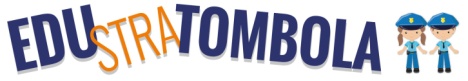 Tel. 0522-407609e-mail: edfisica.reggioemilia@istruzioneer.gov.itOggetto: modulo iscrizione Edustratombola 2023 da restituire, debitamente compilato. entro il 25 novembre 2023 all’indirizzo mail edfisica.reggioemilia@istruzioneer.gov.itIl Dirigente Scolasticoclassesezionenumero alunnireferenteScuolaScuolaIstituto ComprensivoIstituto ComprensivoInsegnante referenteInsegnante referenteTelefonoMailclassesezionenumero alunnireferenteScuolaScuolaIstituto ComprensivoIstituto ComprensivoInsegnante referenteInsegnante referenteTelefonoMailclassesezionenumero alunnireferenteScuolaScuolaIstituto ComprensivoIstituto ComprensivoInsegnante referenteInsegnante referenteTelefonoMailclassesezionenumero alunnireferenteScuolaScuolaIstituto ComprensivoIstituto ComprensivoInsegnante referenteInsegnante referenteTelefonoMailclassesezionenumero alunnireferenteScuolaScuolaIstituto ComprensivoIstituto ComprensivoInsegnante referenteInsegnante referenteTelefonoMailclassesezionenumero alunnireferenteScuolaScuolaIstituto ComprensivoIstituto ComprensivoInsegnante referenteInsegnante referenteTelefonoMail